	2021 Lake Superior View Golf Membership Application (Unlimited Golf*)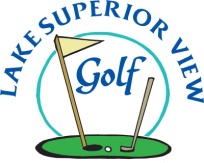 	950 County C, Washburn, WI  Email:  lsvg@centurytel.net  ****  www.lakesuperiorviewgolf.com***     
	Mail MEMBERSHIP APPLICATION & fees to:  74035 Ondossagon Rd., Washburn, WI  54891PLEASE CHECKMEMBERSHIPREGULAR PRICETax @ 5.5% Total *SINGLE   $325  $17.88                       $342.88COUPLE   $525  $28.88                        $553.88FAMILY $550  $30.25                   $580.25SR. SINGLE *$300  $16.50                        $316.50SR. COUPLE *$500  $27.50                       $527.50STUDENT – HS STUDENT - COLLEGE$100$150$5.50$8.25    $105.50$158.25Active Military Discount – only 1 discount allowed             5 % offTOTALCheck #Cash** As a member, I take responsibility to care for the golf course property by repairing divots and ball marks.  I understand that it is illegal to carry on beverages and beverages will be purchased through the golf course. ** As a member, I take responsibility to care for the golf course property by repairing divots and ball marks.  I understand that it is illegal to carry on beverages and beverages will be purchased through the golf course. ** As a member, I take responsibility to care for the golf course property by repairing divots and ball marks.  I understand that it is illegal to carry on beverages and beverages will be purchased through the golf course. ** As a member, I take responsibility to care for the golf course property by repairing divots and ball marks.  I understand that it is illegal to carry on beverages and beverages will be purchased through the golf course.  * SR: 60 YRS or older (1961 or before)	Name(s) on Membership__________________________________________________________________Phone:    ________________________________ Address: _________________________________________________________  Email Address: ______________________________________________Membership:  	*Unlimited Golf EXCEPT for league or tournament play.  Fees are subject to change yearly.
			Thank you for choosing a membership at Lake Superior View Golf.** Deduct $10 off SINGLE Memberships and $20 off COUPLE or FAMILY Memberships if paid before MARCH 15, 2021 * SR: 60 YRS or older (1961 or before)	Name(s) on Membership__________________________________________________________________Phone:    ________________________________ Address: _________________________________________________________  Email Address: ______________________________________________Membership:  	*Unlimited Golf EXCEPT for league or tournament play.  Fees are subject to change yearly.
			Thank you for choosing a membership at Lake Superior View Golf.** Deduct $10 off SINGLE Memberships and $20 off COUPLE or FAMILY Memberships if paid before MARCH 15, 2021 * SR: 60 YRS or older (1961 or before)	Name(s) on Membership__________________________________________________________________Phone:    ________________________________ Address: _________________________________________________________  Email Address: ______________________________________________Membership:  	*Unlimited Golf EXCEPT for league or tournament play.  Fees are subject to change yearly.
			Thank you for choosing a membership at Lake Superior View Golf.** Deduct $10 off SINGLE Memberships and $20 off COUPLE or FAMILY Memberships if paid before MARCH 15, 2021 * SR: 60 YRS or older (1961 or before)	Name(s) on Membership__________________________________________________________________Phone:    ________________________________ Address: _________________________________________________________  Email Address: ______________________________________________Membership:  	*Unlimited Golf EXCEPT for league or tournament play.  Fees are subject to change yearly.
			Thank you for choosing a membership at Lake Superior View Golf.** Deduct $10 off SINGLE Memberships and $20 off COUPLE or FAMILY Memberships if paid before MARCH 15, 2021